Инструкция по установке и эксплуатации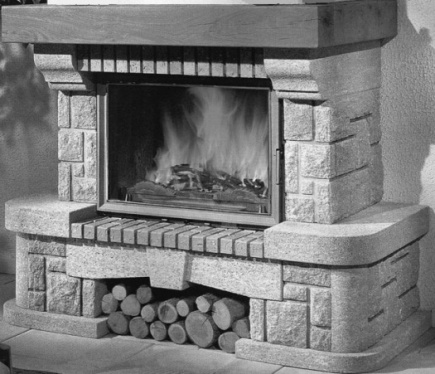 ОБЛИЦОВКИ ДЛЯ КАМИНА"                               «ЭЛИТ»Поздравляем Вас с приобретением нашей продукции!Как и все высококачественные изделия, наша продукция требует правильной установки и правильного ухода в процессе эксплуатации. Перед установкой внимательно прочтите данную инструкцию.Инструкция не заменяет обязательных к применению норм противопожарных требований РФ.Производитель сохраняет за собой право при необходимости изменения деталей и концепции монтажа. Ответственность производителя ограничивается поставкой товара, который должен быть установлен по всем правилам, следуя предписаниям, изложенным в данной инструкции по установке и эксплуатации. Установка облицовки должна выполняться квалифицированным специалистом, который в состоянии взять на себя всю ответственность за произведённые им монтажные работы. Установка изделия в общественных местах должна производиться с соблюдением всех санитарных норм РФ, а также  противопожарных норм РФ.В случае несоблюдении данной инструкции производитель снимает с себя всякую ответственность. Этапы работы: Монтаж начинается с установки элементов № 1 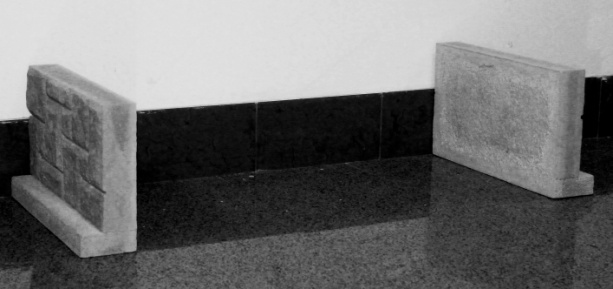 (фото 1)                                                                                                                                           Фото 1.Затем устанавливаются элементы № 2 и № 6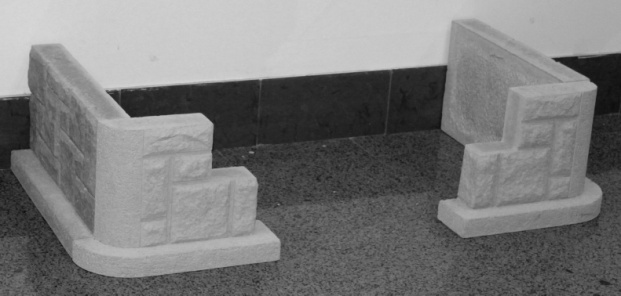 (фото 2)                                                                                                                                             Фото 2.***ВСЕ ЭЛЕМЕНТЫ ПРИКЛЕИВАЮТСЯ НА ТЕРМОСТОЙКИЙ ГЕРМЕТИК,                            ТЕРМОСТОЙКУЮ МАСТИКУ ИЛИ ТЕРМОСТОЙКИЙ КЛЕЙ ***                                       (в комплект каминной облицовки не входит)Установка центральной перемычки, элемент № 8  (фото 3)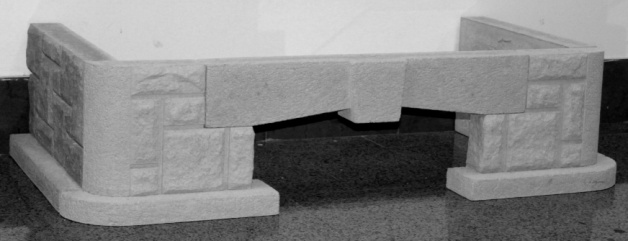                                                                                                                                             Фото 3.Из шамотных (или других керамических) кирпичей выкладывается дровница и основание для установки каминной чугунной топки LK (Внимание! кирпичи в комплект каминной облицовки не входят). Фото 4.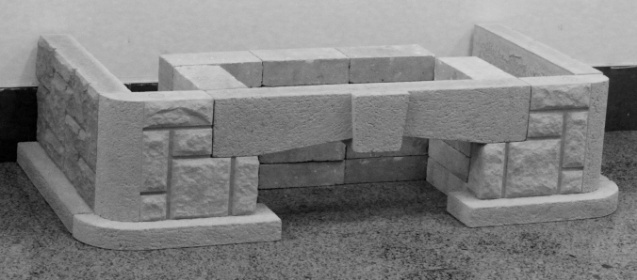                                                                                Фото 4.Установка элемента каминной облицовки – нижняя «кирпичная перемычка», элемент № 9 (фото 5).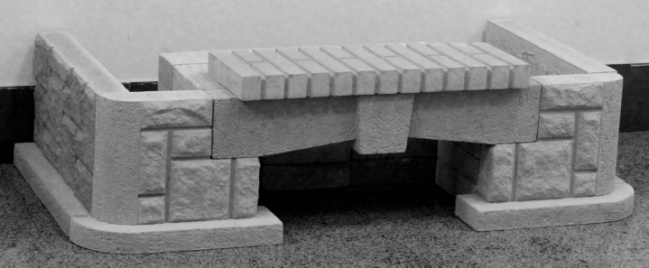                                                                                 Фото 5.Каминная топка устанавливается на «кирпичную перемычку» и выложенное из кирпичей основание под топку (фото 6).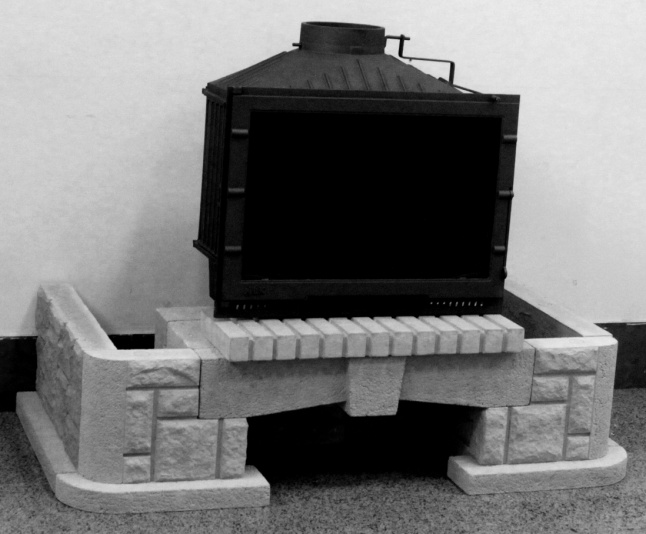                                                                                Фото 6.Каминная топка подключается к дымоходу (дымоход может находиться в стене или идти от топки вертикально вверх) с соблюдением всех противопожарных норм РФ (фото 7).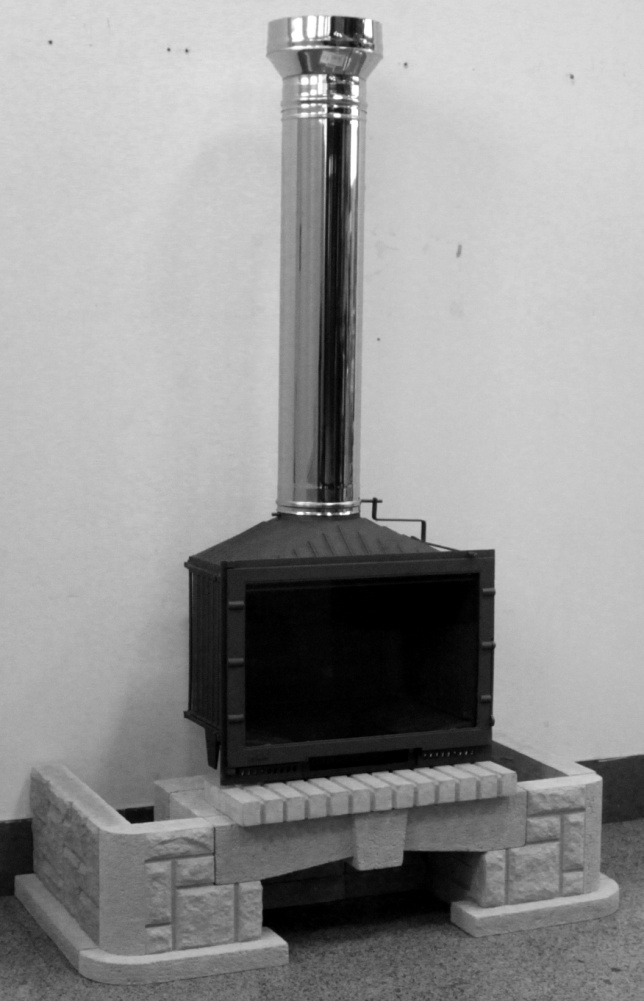                                                                    Фото 7.Далее устанавливаются левая (элемент №10) и правая (элемент № 11) боковые плиты, затем устанавливаются левая (элементы №№ 11, 12)и правая (элементы № 13, 14)боковые опоры (фото 8).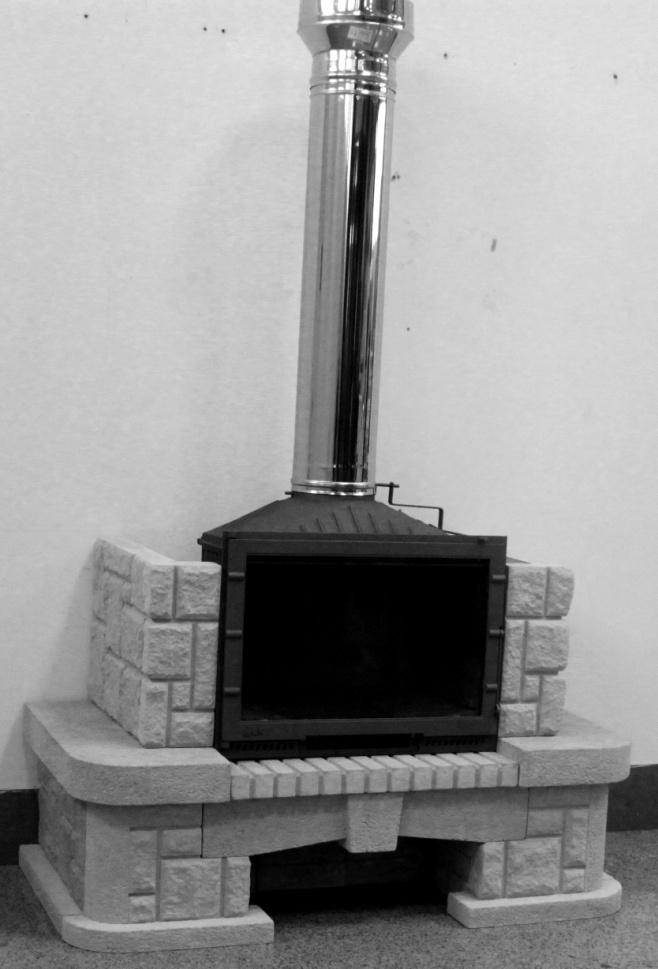                                                                          Фото 8.Устанавливаем левый (элемент № 16) и правый (элемент № 17) декоративные элементы (фото 9).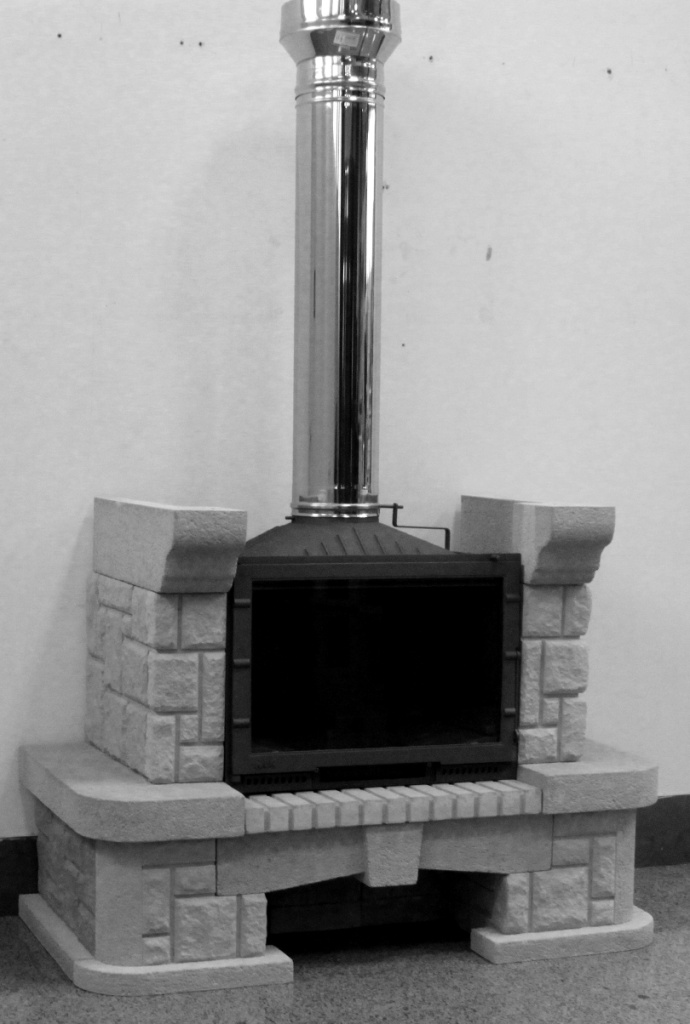                                                                                Фото 9. Установка элемента каминной облицовки – верхняя «кирпичная перемычка» (элемент № 18) (фото 10).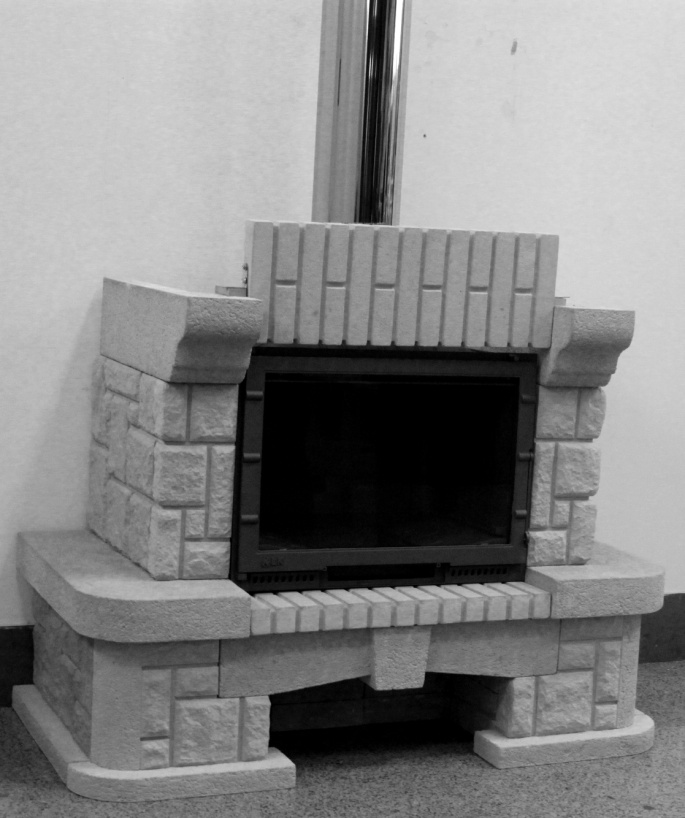                                                                              Фото 10.Устанавливаем балку. Сначала элементы балки укладываем на ровном столе и сверлим отверстия сверлом по камню D 4 мм. под крепление металлическими уголками, которые входят в комплект облицовки (фото 11), затем балку устанавливаем на камин и соединяем саморезами (в комплекте) и термостойким клеем (фото 12).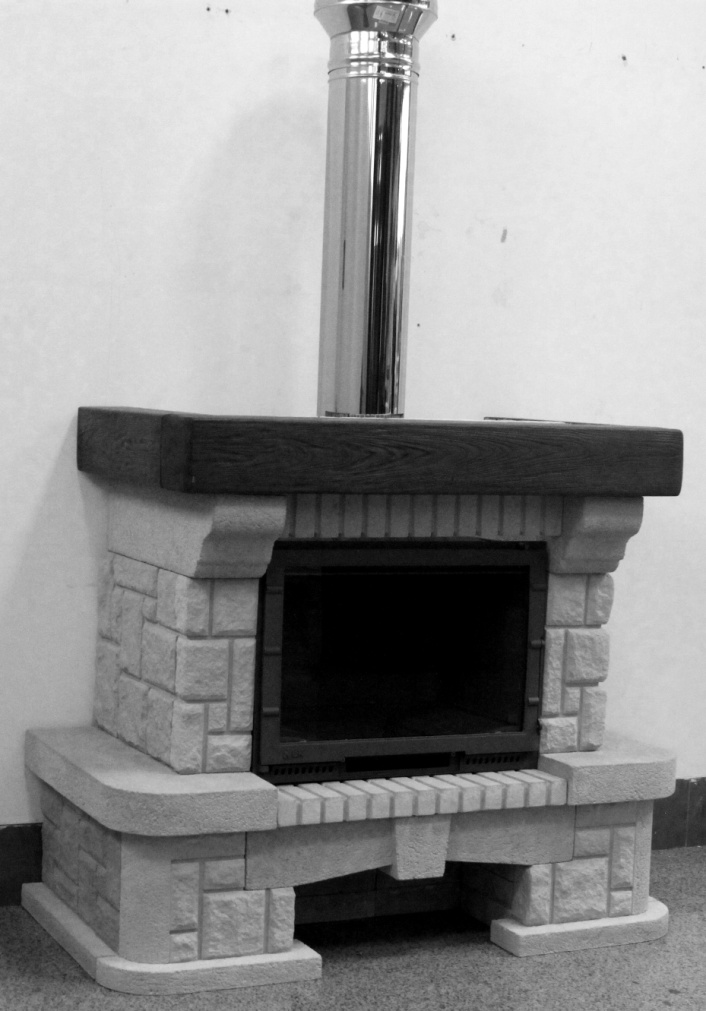 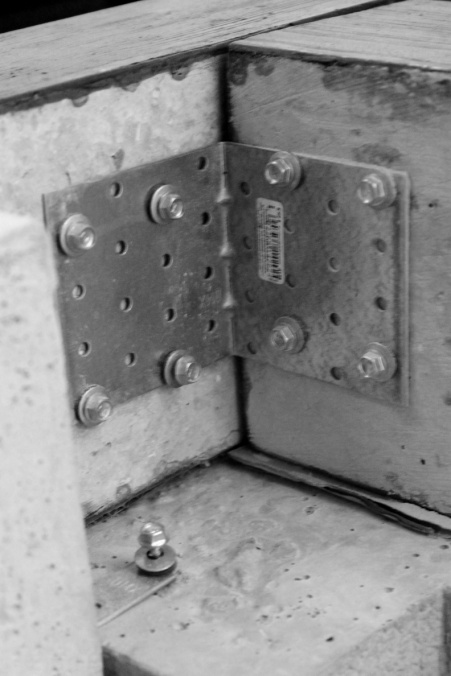                               Фото 11.                                                                                                                               Фото 12.Завершающий этап – монтируется верхний кожух из утепленного гипсокартона, гипсоволокнистой плиты, вермикулитовых плит или силиката кальция.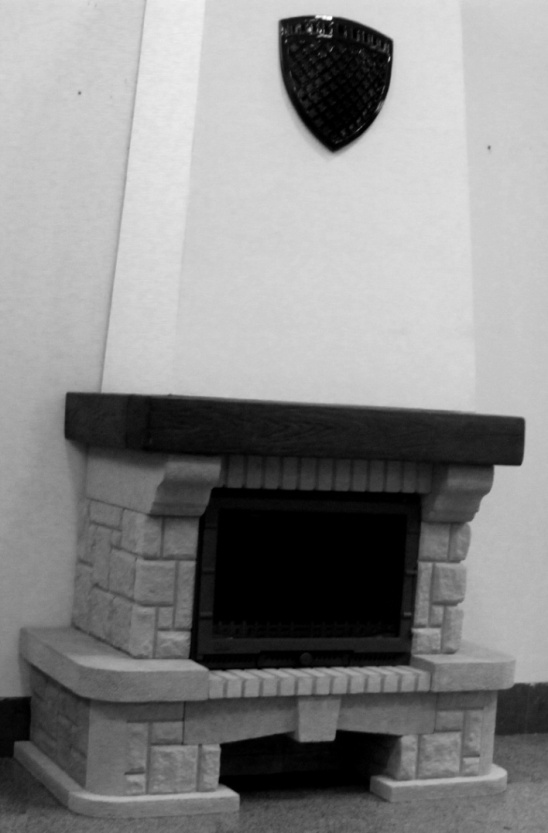 Изделием можно пользоваться, как только высохнет клей или герметик.Комплектация:Элемент № 1                                                       - 2 шт.Элемент № 2                                                        - 1 шт.Элемент № 6                                                        - 1 шт.Элемент № 8                                                         - 1 шт.Элемент № 9                                                        - 1 шт.Элемент № 10                                                      - 1 шт.Элемент № 11                                                      - 1 шт.Элемент № 12                                                      - 1 шт.Элемент № 13                                                      - 1 шт.Элемент № 14                                                      - 1 шт.Элемент № 15                                                      - 1 шт.Элемент № 16                                                      - 1 шт.Элемент № 17                                                      - 1 шт.Элемент № 18                                                      - 1 шт.Балка из жаростойкого бетона                       - 3 элемента         Металлический уголок                                      - 2 шт.Дюбель                                                                  - 16 шт.Инструкция по сборке каминной облицовки                                          - 1 шт.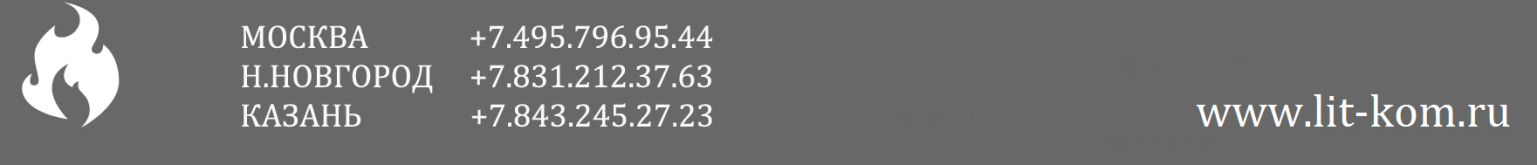 